ПРИЛОЖЕНИЕ 3ПРОГРАММАконкурса профессионального мастерства15 февраля 2023Целью конкурса является повышение профессионального уровня теоретической и практической подготовки специалистов по АФК и массажистов, популяризация современных методик АФК и массажа,  повышение профессионального уровня специалистов, ознакомление с передовым опытом применения технологий восстановительного лечения, повышение  эрудиции и осведомленности в различных сферах физической реабилитации, определение общего уровня культуры, эстетического воспитания  специалистов, повышение престижа профессиональной деятельности специалиста АФК и массажиста, воспитание любви к избранному виду деятельности, поддержание у специалистов по АФК и массажа здорового духа соперничества, обеспечение участникам и  представителям различных школ равных возможностей для демонстрации своего мастерства.Конкурс представлен в двух категориях  «Лучший специалист по адаптивной физической культуре» и «Лучший специалист по массажу»Конкурс«Лучший специалист по адаптивной физической культуре»Для участия в Конкурсе приглашаются специалисты учреждений здравоохранения, оздоровительных и реабилитационных центров, спортивных организаций, адаптивных школ, фитнесс-клубов независимо от формы собственности и организационно-правовой формы. Внешний вид участников должен соответствовать эстетическим и санитарным требованиям специалиста.Для участия в конкурсе специалисту необходимо продемонстрировать занятие (на выбор) оздоровительной, лечебной или спортивной направленности.При демонстрации должно быть отражено:Автор методики (метода, способа).Название методики (метода, способа).Показания к применению.Этап реабилитации.Содержание (демонстрация какой-либо части занятия, всего занятия, конкретных приемов и т.п.) Временной регламент 15-20 мин.Противопоказания к проведению (в каких случаях данная методика применяться не может).Критерии оценки участниковОргкомитет по проведению Конкурса осуществляет рассмотрение поступивших заявок для участия в конкурсе, формирует реестр конкурсантов. При подведении итогов Конкурса конкурсная комиссия подсчитывает количество баллов каждого участника и сводит их в итоговую таблицу. Спорные моменты при подведении итогов решаются большинством голосов членов конкурсной комиссии при открытом голосовании. При равенстве голосов решающий голос имеет председатель конкурсной комиссии. Победителями Конкурса признаются участники, набравшие наибольшее количество баллов по номинация «Лучший специалист лечебной физической культуры», «Лучший инструктор оздоровительных программ», «Лучший тренер по адаптивному спорту», «Лучший педагог адаптивного физического воспитания». Решение конкурсной комиссии о победителях Конкурса оформляется протоколом.Конкурс«Лучший специалист по массажу»К участию допускаются массажисты, работающие в государственных и частных медицинских учреждениях, в спортивных и оздоровительных организациях, а также студенты и магистранты учебных заведений, в которых реализуется дисциплина «Массаж».Конкурсант демонстрирует процедуру массажа, отснятую на видеоролик. До демонстрации процедуры массажа конкурсант представляется и озвучивает: автора и название методики; показания и противопоказания, особенности выполнения массажа.Критерии оценки участниковЖюри оценивает видеоролик конкурсантов по следующим критериям: техника выполнения массажа, использование максимально возможного числа основных и вспомогательных приемов, темп, соблюдение правил гигиены, профессиональное обращение с применяемыми наружными средствами, комфорт пациента в процессе проведения процедуры, соблюдение регламента массажа.Победитель и призеры конкурса определяются по наибольшему количеству набранных баллов. Орг. комитет вправе отклонить материалы, отправленные позже 01.02.2023 и не допускать их к оценке жюри конкурса.Порядок и сроки подачи заявокДля участия в Конкурсах участники Конкурса «Лучший специалист по массажу» высылают в срок до 01 февраля 2023 г. заявки на участие в конкурсе и отснятые видеоматериалы показа процедуры массажа, которые будут размещены на сайте ФГБОУ ВО СибГУФК в разделе, посвященном Фестивалю по адаптивной физической культуре.Участники Конкурса «Лучший специалист по адаптивной физической культуре» высылают в срок до 01 февраля 2023 г. заявки на участие в конкурсе. Конкурс участников состоится во время проведения Фестиваля.Итоги конкурсов освещаются в средствах массовой информации.Для участия в Конкурсах необходимо в срок до 01 февраля 2023 г. заполнить заявку по ссылке https://forms.gle/yzRijtRx7GZ5YLLz5 или QR-коду   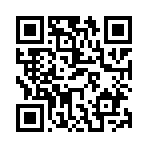 Взнос за участие в конкурсе составляет 400 руб.Получатель ФГБОУ ВО Сибирский государственный университет физической культуры и спортасокращенное ФГБОУ ВО СибГУФКАдрес 644071, ул. Масленникова, 144Получатель УФК по Омской области (ФГБОУ ВО СибГУФК л/с 20526U98880)Расчетный счет 03214643000000015200Банк: Отделение Омск банка России//УФК по Омской области г. ОмскИНН 5506020963КПП 550601001ОГРН 1025501250235БИК 015209001ОКТМО 52701000ОКПО 02926664ОКВЭД 85.22код дохода 00000000000000000130В назначении перевода указать «Оргвзнос на конкурс по АФК за участника Ф.И.О.».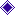 Для участия в Конкурсе необходимо в срок до 01 февраля 2023 направить заявку по форме и видеоматериалы на e-mail:festivalafkomsk@gmail.comКонтакты:раб.  8 (3812) 433-887Здоровцева Надежда АлександровнаЗаявкана конкурс профессионального мастерства «Лучший специалист по адаптивной физической культуре» / «Лучший специалист по массажу»(выбрать вид конкурса)Группы критериев и показателиВозможное кол-во балловКомпетентность в изложении и демонстрацииОсуществление целеполагания занятия, исходя из его темы и выбранной патологии0-5Теоретические знания0-5Практические умения0-5Использование терминологии0-5Итого:0-20II. СодержаниеНовизна0-5Взаимосвязь и подчиненность упражнений представляемой части занятия целям, задачам и специфике0-5Применение целесообразных традиционных и современных технологий, учитывающих возрастные и индивидуальные особенности занимающихся. 0-5Легкореализуемость и доступность программы упражнений (затратность методики) 0-5Применение спортивного инвентаря0-5Итого:0-25III. Оценка эффективности занятияНаличие на занятии постоянной обратной связи с занимающимися через диалог, вопросы-ответы, поиск способов решения задач, оценка, самооценка деятельности0-5Оценивание количественного и качественного результата деятельности занимающихся в соответствие с запланированными целями (мотивация, целеустремленность, мера предпринятых усилий, самостоятельность, активность, творчество и др.)0-5Итого:0-10IV. Культура поведенияОригинальность, творческий подход. Целостность, лаконичность и профессионализм изложения0-5Итого:0-5Общий балл по конкурсному заданию:0-65Дата Событие 01.02.2023Окончание приема заявок и видеоматериалов11.00-12.0015 февраля 2023Регистрация участников15.00-17.0015 февраля 2023Конкурс в номинации «Лучший специалист по адаптивной физической культуре»17.30-18.0015 февраля 2020Награждение победителей. Выдача сертификатов ФамилияИмяОтчествоДолжностьОрганизацияАдрес (страна, город, индекс, улица)Телефон/факс (код страны, код города)E-mailНоминацияпри участие в конкурсе «Лучший специалист по адаптивной физической культуре»«Лучший специалист лечебной физической культуры», «Лучший инструктор оздоровительных программ», «Лучший тренер по адаптивному спорту», «Лучший педагог адаптивного физического воспитания».Нужное подчеркнуть